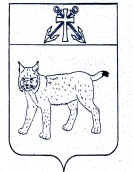 АДМИНИСТРАЦИЯ УСТЬ-КУБИНСКОГОМУНИЦИПАЛЬНОГО ОКРУГАПОСТАНОВЛЕНИЕс. Устьеот 12.02.2024                                                                                                         № 255О проведении Дня Усть-Кубинского района и XXIV областного конкурса профессионального мастерства по изготовлению лодок	В соответствии со ст. 42 Устава округа администрация округаПОСТАНОВЛЯЕТ:	1. Организационному комитету по проведению Дня Усть-Кубинского  района организовать 12-13 июля 2024 года в селе Устье Усть-Кубинского района проведение мероприятий, посвященных празднованию Дня Усть-Кубинского  района и XXIV областного конкурса профессионального мастерства по изготовлению лодок.	2. Утвердить положение о проведении XXIV областного конкурса профессионального мастерства по изготовлению лодок «Устью - праздник, лодке – честь» (приложение 1).	3. Утвердить состав конкурсной комиссии по проведению XXIV областного конкурса профессионального мастерства по изготовлению лодок (приложение 2).	4. Проведение праздничных мероприятий осуществляется в следующий период:	-12 июля 2024 года с 09.00 до 23.00 часов;	-13 июля 2024 года с 06.00 до 23.00 часов.	5. Контроль за выполнением настоящего постановления возложить на заместителя главы округа, начальника отдела культуры, туризма и молодежи администрации округа Комарову Е.Б.	6. Настоящее постановление вступает в силу со дня его подписания и подлежит официальному опубликованию.Глава округа                                                                                                     И.В. БыковПОЛОЖЕНИЕо проведении XХIV областного конкурса профессионального мастерствапо изготовлению лодок «Устью – праздник, лодке – честь»Общие положенияКонкурс проводится с целью возрождения и развития мастерства по изготовлению деревянных весельных и других лодок, выявления лучших мастеров, популяризации профессии столяр (мастера-лодочника).Для проведения конкурса формируется конкурсная комиссия.Конкурс проводится 12-13 июля 2024 года в селе Устье Усть-Кубинского района в рамках проведения Дня Усть-Кубинского района.Требования, предъявляемые к участникам конкурса и лодкамДля участия в конкурсе необходимо подать заявку.Заявки на участие в конкурсе должны быть предоставлены в письменном или электронном виде в администрацию округа по адресу: 161140, с. Устье, ул. Октябрьская, д. 8, e-mail: ukubinaadm@mail.ru.Получение консультаций осуществляется по телефонам: 8(81753) 2-13-26.Срок окончания приема заявок: 8 июля 2024 года.Все заявки на участие в конкурсе, полученные после окончательной даты и времени их подачи, рассматриваются  комиссией в особом порядке.В заявке указывается:- фамилия, имя, отчество, паспортные данные мастера(ов) (для физических лиц); - данные об организации (для юридических лиц);-техническое описание лодки (название, год изготовления, размеры, грузоподъемность и пассажировместимость, основное и дополнительное оборудование, используемые материалы);-почтовый адрес, телефон мастера.К участию в конкурсе допускаются мастера собственноручно или коллективно изготовившие лодку в соответствии с требованиями, установленными настоящим Положением.2.3. На конкурс допускаются лодки, не принимавшие участие в предыдущих конкурсах, либо участвовавшие ранее и прошедшие реконструкцию (модернизацию).2.4. Допускается изготовление лодки из любого материала, любой конструкции, возможность ее использования под мотором, парусом и другими приспособлениями.2.5. На конкурс допускаются лодки по следующим номинациям:-1-я номинация – лодки длиной 4-6 метров, изготовленные из дерева;-2-я номинация - лодки длиной 3-6 метров, изготовленные из металла и дерева (комбинированные);-3-я номинация - лодки, изготовленные из материалов: фанера, пластик, металл, стеклоткань, полимерные материалы;-4-я номинация – лодки, изготовленные детскими коллективами учреждений культуры и образования. 2.6. На конкурс не допускаются лодки, изготовленные промышленным способом и запущенные в серийное производство,  катера  промышленного изготовления.	2.7. Комиссия рассматривает поступившие заявки на соответствие требованиям настоящего Положения, сообщает мастеру-лодочнику о допуске его на конкурс, не позднее 9 июля 2024 года. Решение о допуске к конкурсу реконструированной (модернизированной) лодки принимается комиссией после ее предварительного осмотра.2.8. Мастера-лодочники, не подавшие заявку на участие в конкурсе в установленные сроки или не прошедшие предварительную регистрацию, в конкурсе не участвуют, а при желании могут выставить лодку на обозрение гостей праздничных мероприятий.Порядок оценки выставленных на конкурс лодок3.1. Конкурсная комиссия оценивает представленные на конкурс лодки индивидуально по десятибалльной системе по каждому из следующих параметров:	-качество и надежность изготовления лодки и оснастки (подбор материала,  качество сборки);	-технические характеристики (высота борта, размещение сидений и уключин, ширина лодки);	- оригинальность и дизайн лодки;	- качество отделки и покраски лодки;	- ходовые качества лодки (вместимость, остойчивость, маневренность).	Оценка лодок по ходовым качествам проводится при  испытаниях  на воде. 	3.5. В случае, если в какой-либо номинации на конкурс представлено менее трех лодок, конкурсная комиссия имеет право перевести данные лодки в номинацию близкую (по материалу и параметрам) к другой номинации. Если представленная на конкурс лодка не соответствует установленным настоящим Положением требованиям, данная лодка конкурсной комиссией не оценивается.Подведение итогов конкурсаПосле окончания ходовых испытаний конкурсная комиссия подводит итоги и выявляет победителей, занявших 1, 2, 3 места по номинациям. Победителем конкурса в своей номинации является участник, набравший наибольшее количество баллов.Участники конкурса, занявшие призовые места награждаются дипломом «Победителя (призера) XХIV областного конкурса профессионального мастерства по изготовлению лодок» и ценными подарками (подарочными сертификатами).Участникам конкурса, не занявшим призовые места, вручаются дипломы «Участника XХIV областного конкурса профессионального мастерства по изготовлению лодок» и поощрительные подарки (подарочные сертификаты).Конкурсная комиссия вправе определить к награждению конкурсантов, не занявших призовые места.Комиссия определяет одну из конкурсных лодок для размещения в районном краеведческом музее. Итоги конкурса оформляются протоколом, который подписывают все члены комиссии.Результаты конкурса публикуются в средствах массовой информации и на официальном сайте округа в информационно-телекоммуникационной сети «Интернет».СОСТАВконкурсной комиссии по проведению XXIV областного конкурсапрофессионального мастерства по изготовлению лодокУтвержденопостановлением администрации округа от 12.02.2024 № 255(приложение 1)Утвержденпостановлением администрации района от 12.02.2024 № 255(приложение 2)Попов В.А.-адмирал флота, председатель конкурсной комиссии (по согласованию);Сергеева С.В.-экономист 1 категории отдела экономики, отраслевого развития и контроля администрации округа, секретарь комиссии.Члены комиссии:Боголепов В.С.-председатель Морского собрания г. Вологда (по согласованию);Евстафеев Л.Б.-начальник управления имущественных отношений администрации округа;Есечко А.А.-директор муниципального предприятия «Коммунальные системы»;Журавлев П.В.-директор МУ «Центр материально-технического обеспечения учреждений района»;Шурманов В.Ю.-член Общественного Совета Усть-Кубинского муниципального округа (по согласованию).